VJEŽBA JEZIČNOG RAZUMIJEVANJA i VIZUALNE PERCEPCIJEUz pomoć roditelja POKAŽI i POGLEDAJ: Košaru, zečiće, janje, pile, cvijeće, pisanice, a zatim potraži...košaru s pisanicama..                                                       ...košaru s cvijećem.....košaru u kojoj su pilići.....janje koje nosi košaricu.....pile koje nosi košaricu.....ovčicu koja ima loptu.....zeca koji sjedi u košarici.....zeca koji se nalazi u pisanici....zeca koji nosi košaricu..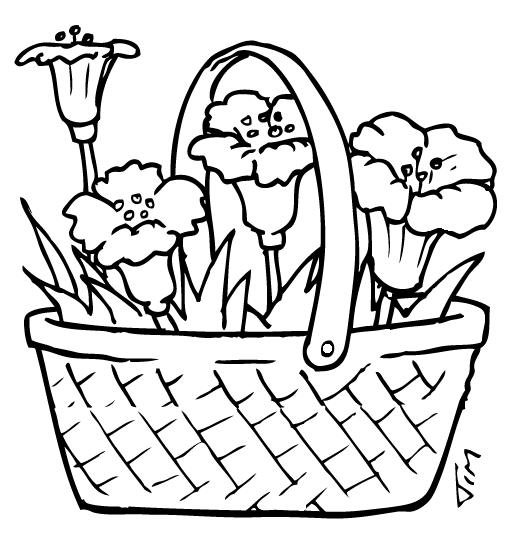 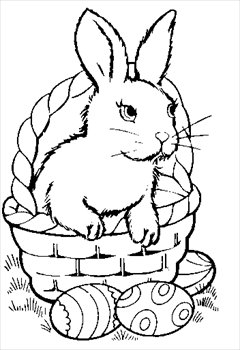 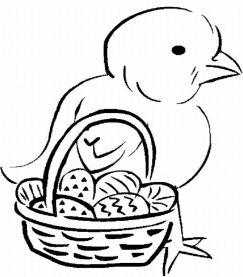 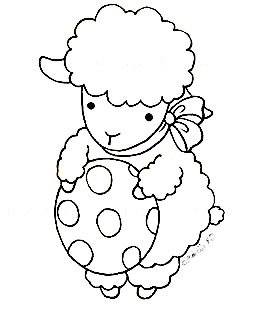 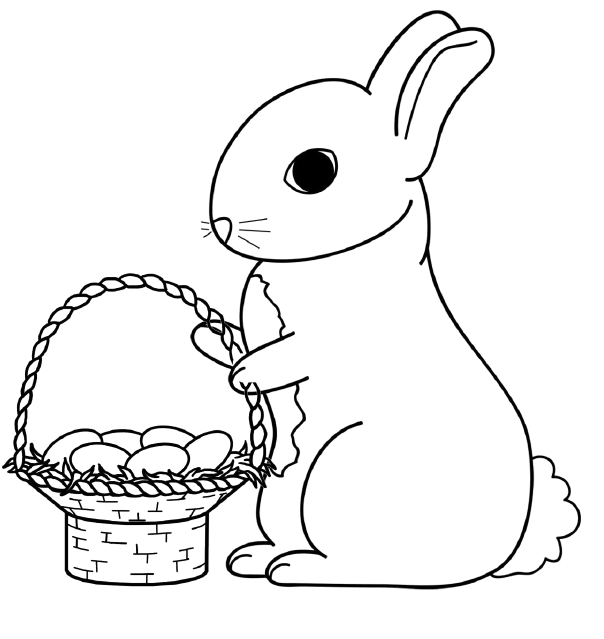 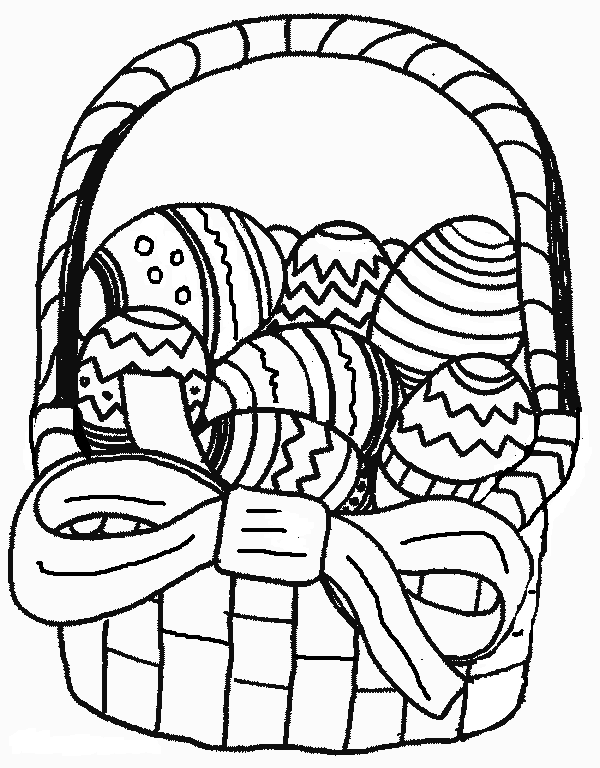 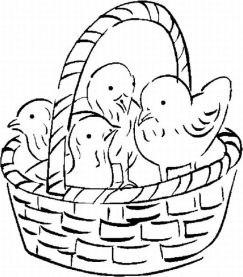 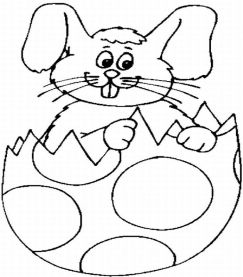 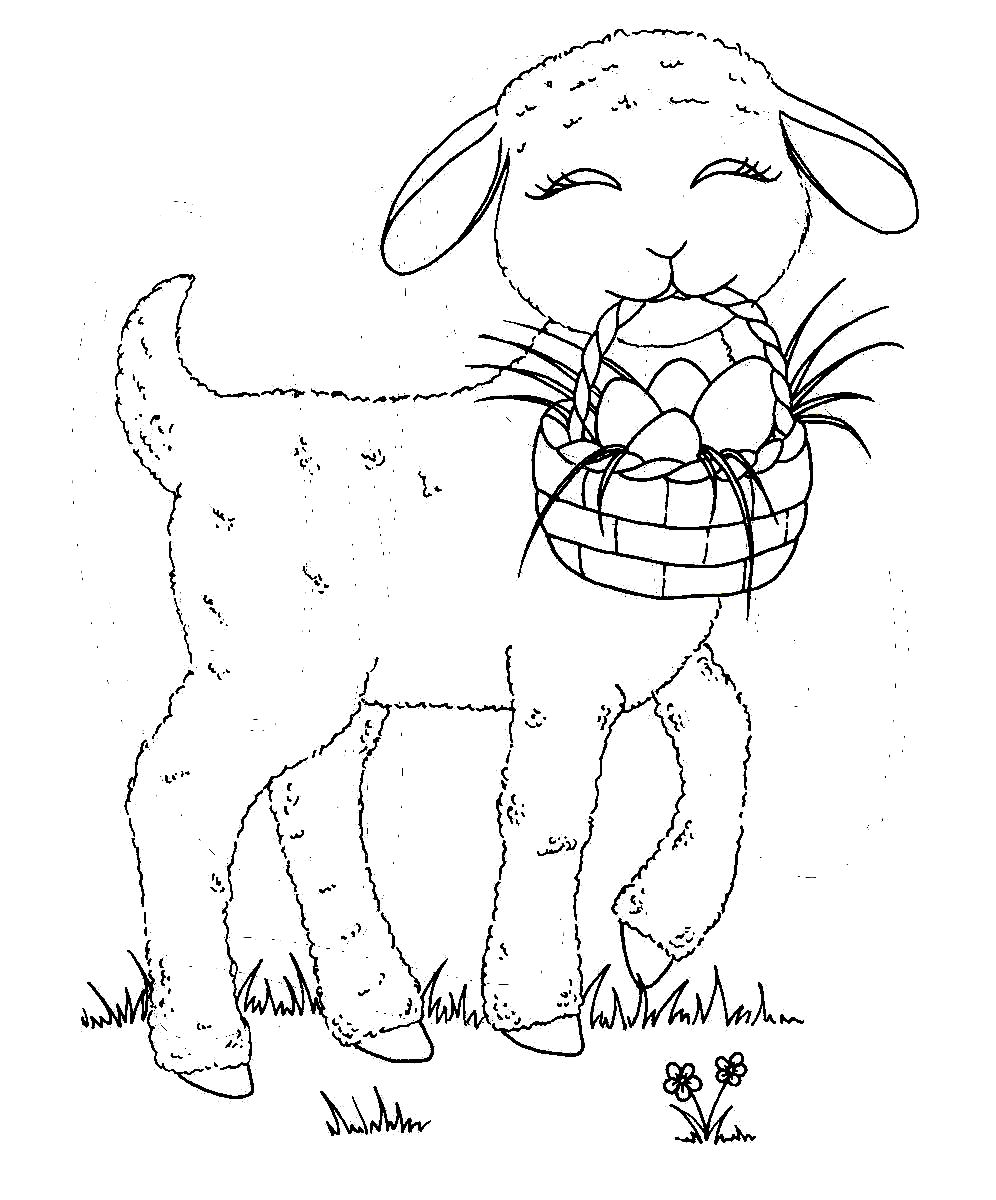 